MUNICIPIUL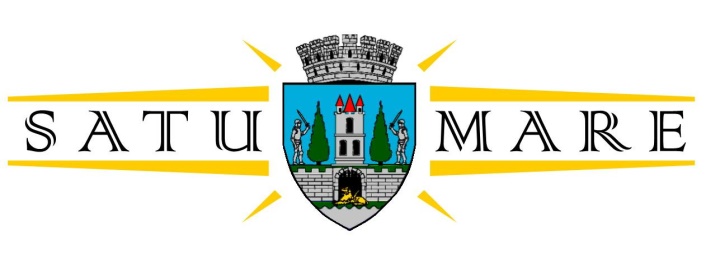 Cabinet primarPiaţa 25 Octombrie 1; 440026 Satu MareTelefon: (0261) 807500, Fax: (0261) 710760cabinetprimar@satu-mare.roNr.  20 421/06.04.2021                                     REFERAT DE APROBAREla proiectul de hotărâre privind aprobarea  S.F.   şi a indicatorilor tehnico-economici la obiectivul de investiţie:,,Pista de biciclete pe coronamentul digului mal drept al râului Someş de la staţia de epurare până la limita administrativă a municipiului Satu Mare spre  Dara"Obiectivul general al investiţiei este de a asigura un mijloc de deplasare prietenos cu mediul, nepoluant şi în deplină siguranţă pentru biciclişti pe o lungime de 7 016,54 ml, pe coronamentul digului mal  drept al râului Someş, spre  Dara.	Avantajele şi facilităţile rezultate ca urmare a realizării investiţiei sunt;-facilitarea deplasării bicicliştilor in condiţii de siguranţă- ameliorarea calităţii mediului şi diminuarea surselor de poluare prin încurajarea circulaţiei cu mijloace ce nu poluează aerul.	Caracteristici tehnice şi parametri specifici ;- Lungimea totală a pistei de biciclişti -  L= 7 016,54 ml;-Propunerea proiectantului este Soluţia 1,respectiv un sistem rutier semi-rigid atât pentru pistă cât şi pentru trotuare, cu următoarea stratificaţie;		- strat de balast                 - h= 15 cm		-strat de balast stabilizat   -h= 12 cm		- strat beton asfaltic BA8 - h=   4 cm	În profil transversal caracteristicile principale sunt;    		- lăţimea pistei biciclete cu dublu sens   -l= 2 m		- lăţimea trotuarului                                - l= 1 m		- lăţimea rampelor de acces la pista       - l = 2 m	Suprafeţele ocupate sunt;		-suprafaţa pistei şi a rampelor de acces  -S = 13 706 mp		-suprafaţa trotuar                                     - S =  6 316 mp	Ţinând seama de prevederile: art. 41, art. 44 alin. 1 din Legea nr. 273/2006 privind Finanţele Publice Locale, cu referire la cheltuielile de investiţii şi documentaţiile tehnico – economice,  În baza prevederilor  art. 129, alin 2 lit c din O.U.G. 57/2019, privind Codul administrativ.În temeiul  prevederilor art. 139,alin. 3 lit.g și prevederile art 196, alin (1), lit.a)  din O.U.G nr.57/2019  privind Codul administrativ.Propun spre analiză şi aprobare Consiliului Local al municipiului Satu Mare Proiectul de hotărâre privind aprobarea documentaţiei  şi a indicatorilor tehnico-economici la obiectivul de investiţie de mai susNOTA; - Consiliul de Conducere al A.N. ,, Apele Române" şi-a dat acordul pentru realizarea investiţiei prin adresa nr. 2075/RA/30.03.2021 cu condiţia prezentării în termen de 10 zile a H.C.L, în vederea solicitării acordului Ministerului Finanţelor Publice,proprietarul de drept al terenului  şi ulterior pentru întocmirea protocolului între Primăria Satu Mare şi Administraţia Bazinală de Apă Someş- Tisa , pentru realizarea investiţiei.        INIŢIATOR            PRIMAR    Kereskényi  Gábor        																															                             Întocmit                                                                                           ing. Suhani Mihai	